 Lehrerversuch	 Lehrerversuch mit Schülerbeteiligung 	 SchülerversuchAussagekräftige Beschreibung (z. B. Text, Bild, Skizze) des Versuchs:Gefährdungsarten: mechanisch	  		 elektrisch 	 thermisch		 IR-, optische Strahlung ionisierende Strahlung	 Lärm	 Gefahrstoffe		 Sonstiges Unterrichtliche Rahmenbedingungen (Lerngruppe, Unterrichtsraum,…) wurden berücksichtigt.Werden über einen Keilriemen weitere Maschinen mit Hilfe der Dampfmaschine betrieben, sind die sich daraus ergebenden Gefährdungen zusätzlich zu beachten und zu notieren.Hinweise zu den Gefahrenstoffen:Versuch: DampfmaschineJe nach Ausführung der Dampfmaschine diese auf feuerfeste Unterlage stellen! Eine weitere feuerfeste Ablage für nichtabgebrannte Esbit-Tabletten bereithalten! Das Federsicherheitsventil herausdrehen und Wasser mit Hilfe eines Trichters in den Kessel einfüllen (ca. ¾ Befüllung)! Anschließend Federsicherheitsventil wieder eindrehen! Der Wasserstand muss während des gesamten Versuchs im Schauglas immer mindestens am unteren Rand sichtbar sein.Esbit-Tabletten (Hexametyhlentetramin + Wachs) in den Brennschieber zweischichtig einlegen (die unteren flach, die oberen hochkant)! Die angezündeten Esbit-Tabletten mit dem Brennschieber unter den Kessel vollständig einschieben! Dazu ist der Brennschieber verstellbar. Mit den dort seitlich angebrachten Löchern lässt sich die Sauerstoffzufuhr und damit die Flammenhöhe regulieren.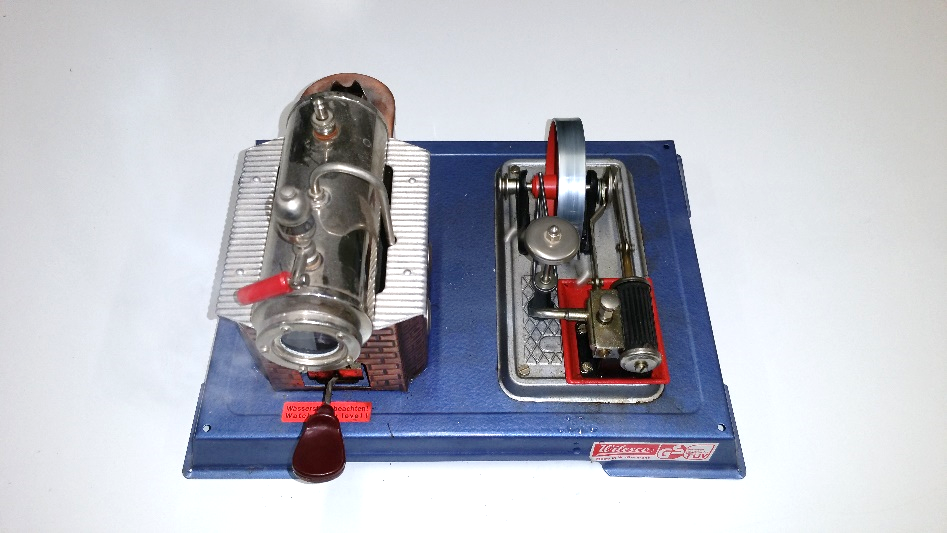 konkrete GefährdungenSchutzmaßnahmen (z. B. gerätebezogen, baulich, 
bei der Durchführung des Versuchs) Hexamethylentetramin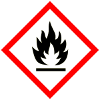 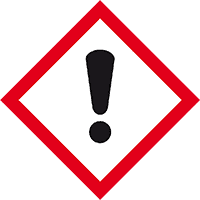 H-Sätze:228/317P-Sätze: 210/261/280/302+352/333+313Die Befeuerung mit Esbit-Tabletten erfordert viel Sauerstoff. Daher ist auf eine ausreichende Belüftung achten.Esbit-Tabletten, die nicht restlos abgebrannt sind, wegen der auftretenden Geruchsbelästigung und der starken Rauchbildung nicht ausblasen, sondern kontrolliert abbrennen lassen!VerbrennungLange Haare zusammenbinden und Kopf nicht über Flamme halten!Brennbare Gegenstände von der Arbeitsfläche entfernen!Brennschieber, Kessel, Kesselgehäuse, Federsicherheitsventil, Dampfleitungen usw. nicht berühren!Hoher DruckEin Betrieb der Dampfmaschine ohne Federsicherheitsventil ist nicht zulässig.HexamethylentetraminGefahrenhinweise (H-Sätze)H228: Entzündbarer Feststoff.H317: Kann allergische Hautreaktionen verursachen.HexamethylentetraminSicherheitshinweise (P-Sätze)P210: Von Hitze/Funken/offener Flamme/heißen Oberflächen fernhalten. Nicht rauchen.P261: Einatmen von Staub vermeiden.P280: Schutzhandschuhe tragen.P302 + P352: Bei Berührung mit der Haut: Mit viel Wasser waschen.P333 + P313: Bei Hautreizung oder Ausschlag: Ärztlichen Rat einholen/ ärztliche Hilfe hinzuziehen